ANEXO Nº 3BMODELO ÚNICO NACIONAL DE CERTIFICADO DE AUXILIAR TÉCNICO PARA EEST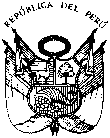 REPÚBLICA DEL PERÚMINISTERIO DE EDUCACIÓNEscuela de Educación Superior Tecnológica (público/privado) “……………………..…….”CERTIFICADO DE AUXILIAR TÉCNICOA NOMBRE DE LA NACIÓN Otorgado a…………………..………………………….........................................................................................................................................................Por haber aprobado satisfactoriamente el programa de estudios de..............................................................................................................................…………………………………………………………………………………………………………………………………………………………………………...,desarrollado del……………………………………….… al…………………………………….…………….., con un total de........................................ créditos, equivalente a…………. horas.Lugar y fecha: ........................................................................................................._________________________DIRECTOR GENERAL(sello, firma, posfirma)______________________DIRECTOR GENERAL(sello, firma, posfirma)Unidades de competenciaIndicadores de logro